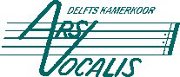 Meerjarenplan 2014-2018 kamerkoor Ars Vocalis (bestuursversie 2.1; 29 januari ’14)MissieArs Vocalis streeft er naar een kwalitatief goed kamerkoor in Delft en omstreken te zijn, met aandacht voor Nederlandse componisten door de eeuwen heen. Een koor waar zangers graag zingen, zangers zich ontwikkelen, andere koren en ensembles graag mee samenwerken en waar publiek graag naar luistert.Doel (muzikaal) meerjarenprogramma Met een meerjarenprogramma, waarin we zowel de muziek voor de komende jaren programmeren als bespreken waar we met het koor naartoe willen, kunnen we meer op tijd en met meer rust muzikale activiteiten plannen, muziek uitzoeken, projectzangers aantrekken, instrumentalisten/ solisten contracteren, en opties op locaties nemen, enz.  Kortom, het geeft het bestuur en dirigent meer ruimte proactief bezig te zijn. En niet onbelangrijk, het koor en de dirigent weten waar zij aan toe zijn.Waar willen we over vier jaar staan?Ars Vocalis is over vier jaar een koor waarin de koorleden hun partijen zelfstandig kunnen zingen, zij vóór de repetities hun partijen goed instuderen en (ook buiten het koor) werken aan de kwaliteit van hun zangstem. Ars Vocalis ontwikkelt een eigen koorklank: zuiver, dynamisch, samenkleurend en luisterend.Andere koren van ons niveau en instrumentalisten werken graag met ons samen. Ars Vocalis is een koor waar zangers graag bij willen zingen, waar zangers blij van worden.Ars Vocalis bereikt bij de jaarlijksegrotere uitvoering een publiek van streefgetal 200 personen door:bijzondere programma’s, aantrekkelijk voor een breed publiekpassende en verrassende locatiekeuzetijdige en opvallende PR, met informatieve en aanstekelijke flyers/posters, ook via sociale media en de Federatie Delftse Koren (FDZ)samenwerking met andere koren en instrumentale ensembles (strijkkwartet, fanfare, blaaskwintet, klarinetkwartet) en steeds nieuwe relaties na te strevenherkenbare programmalijnen: a capella, zo mogelijk een werk van eeen Nederlandse componist, afwisseling nastreven door met instrumentalisten en andere koren samen concerten te verzorgenverrassende elementen tijdens het jaarlijkse concert, bv een uitvoering met regie, libretto en spreekstemmeneen actief bestuur, bijgestaan door leden die allerlei activiteiten op zich nemenmeerdere optredens per jaar naast onze jaarlijkse grote uitvoering/concertArs Vocalis streeft er naar midden in de maatschappij te staan. Doel hiervan is het uitdragen van onze maatschappelijke betrokkenheid, het vergroten van onze naamsbekendheid, aantrekken van nieuwe leden.Ars Vocalis wil maatschappelijk actief zijn omdat het koor immers voortkomt uit de maatschappij, wordt ondersteund door en subsidie ontvangt van de maatschappij. We willen dit bereiken door:deel uit te maken van de sociale omgeving: kerkgebouw, buurt, wijk, stad, regiocontacten met bedrijven, bv via lidmaatschap van De Delftse Uitdaging (voorheen Bedrijf en Samenleving Delft) met als doel het maatschappelijke en culturele klimaat in Delft te bevorderen, en te streven naar wederzijdse win/win-situatiesvanzelfsprekend bij te dragen aan gebeurtenissen in Delft en omgevingmaximaal 2 à 3 maal per jaar vocale verrijking te verzorgen van kerkdiensten,te zingen op een buurtzomerfeest, in een verzorgingshuis, in 2015 bij de feestelijke opening van het nieuwe station/viering van de laatste trein over het spoorviaductsamen te werken met diverse muziekgezelschappen en daarmee te bouwen aan het Delftse muziekleveneen functie te vervullen voor mensen die verzorgd worden in tehuizen: doorbreken van eenzaamheid en een – al dan niet religieuze – muzikale beleving mogelijk maken (met subsidie Fonds 1818 als opstap) KwaliteitsontwikkelingArs Vocalis kan de doelstellingen alleen bereiken met een hoge kwaliteit van de zangers, te werken aan verjonging van het koor en met een inspirerende, professionele en ambitieuze dirigent die uitdagingen met het koor aangaat. Daarom werkt Ars Vocalis aan:stemvorming periodiek: gerichte workshops, bv tijdens repetitieweekendsaannamebeleid alleen zangers aannemen die positief scoren in de stemtest; bij twijfel iemand niet aannemenvoor een bepaalde stemgroep die goed gevuld is neemt AV geen nieuwe zangers meer aan, tenzij uitzonderlijk goed (meerwaarde voor het koor met potentieel door te groeien)leeftijd kan bij toelating een rol spelenvoldoende bezetting van elke stemsoort (kwalitatief en kwantitatief)gewenste omvang (met marges) satb: 6644, 7755; periodieke stemtest (om de 3 jaar, zo nodig tussentijds) met adviezenevenwichtige opbouw van het repertoire, en het repertoire regelmatig onderhouden zodat er desgewenst op korte termijn aan een verzoek om op te treden kan worden voldaanleden gelegenheid geven in kleine bezetting (solo’s, duetten enz) een bijdrage te leveren aan een programma in verzorgingshuizen; leden doen zo podiumervaring op, het programma wordt gevarieerder, we kunnen desgewenst op korte termijn een programma gereed hebben nieuw repertoire uitproberen bij kleinere optredenshet grote jaarlijkse concert meerdere malen uit voerenWerving door:identiteit uitstralen (zoals beschreven op p. 1)PR bij projectendeelname en PR bij Delftse en regionale evenementensamenwerking met andere koren en projectenmond tot mond reclameactief jongere zangers benaderen Mogelijke programma’s voor de komende 5 jaarHieronder staan een aantal thema’s waar we uit kunnen putten voor toekomstige programma’s. De actualiteit kan Ars Vocalis doen besluiten een geheel ander thema te kiezen, zoals bv het Britten concert  in 2013. Thema’s:Spaans/Argentijns programma, met gitaarbegeleiding. Denk aan Romancera Gitano van Castelnuovo Tedesco,  De Falla: Ballade de Mallorca, Spaanse renaissance, PiazzollaAmerikaans programma: Bernstein, Copland, Ives  Rondom Bach; Bach en zonen en leerlingen, maar ook latere Bach bewonderaars, zoals Brahms, Reger,  SwinglesingersRondom de Oostzee: Zweden/Finland, Baltische staten, Rusland, Polen, Duitsland, bijvoorbeeld Nystedt,  Sibelius, Pärt of anderen, BuxtehudeKerstprogramma: rondom de thema’s als mystiek/Maria/licht/donker. Bv Vittoria: O magnum mysterium, Poulenc motetten, Salve ReginaBrahms en tijdgenotenWe vullen de thema’s nu niet concreet  in, het gaat erom dat zo’n thema mogelijkheden biedt, en dat in de loop van het jaar eraan voorafgaand het programma geleidelijk vorm krijgt.Bestaande samenwerkingsrelatiesKamerkoor Lingua Musica uit Leiden (2012, 2014)Leids-Delfts kamerkoor Het zingend Hart (2012)Aristo strijkkwartet (2012) Ensemble Cadence (2013)Blokfluitensemble Vereniging Huismuziek Delft (2012, 2013)Koninklijke Harmoniekapel Delft (2014)En ook:Werkgroep Spoorzone Delft (WeSD) (vanaf 2012),Nederlands Normalisatie Instiruut (NEN) (vanaf 2013)GGZ-Delfland (vanaf 2013)Delftse dichters (2013, 2014)Mogelijke samenwerkingsrelatiesKlarinetkwartet (voorzien in 2014)Ars Vocalis uit Kortrijk (mogelijk in 2015)Delfts symfonieorkesteen blaaskwinteteen fanfare Collegium Delft bedrijven via Bedrijf en SamenlevingDelft/De Delftse Uitdagingeen harpistePlannen voor 2014 (11e lustrum)27 februari: optreden in Bieslandhof, met Koninklijke Harmoniekapel Delft8 maart: optreden in MonicaZz mogelijk in juni/juli ook een buurtoptreden8 november: lustrumconcert met als thema Vrijheid en Verbondenheid; vier componisten componeren voor Ars Vocalis muziek op dit thema met als basis gedichten van o.a. Delfte dichters; andere programmaonderdelen: met Lingua Musica dubbelkorig motet van J.S. Bach, nocturnes van W.A. Mozart met begeleiding van een klarinetkwartetdrie maal (in maart, juni, oktober) 1 repetitiedag of 1 repetitiedag-plus (bijvoorbeeld vrijdagavond + zaterdag overdag), zo mogelijk een keer met een workshop door derden